31.10.2016											         № 1304						г. СевероуральскО внесении изменений в Порядок формирования, утверждения и ведения планов закупок для обеспечения муниципальных нужд Североуральского городского округа, утвержденный постановлением Администрации Североуральского городского округа от 29.06.2016 № 818Руководствуясь Федеральным законом от 03 июля 2016 года № 321-ФЗ «О внесении изменений в отдельные законодательные акты Российской Федерации по вопросам закупок товаров, работ, услуг для обеспечения государственных и муниципальных нужд и нужд отдельных видов юридических лиц», в целях приведения нормативного правового акта в соответствие с действующим законодательством, Администрация Североуральского городского округаПОСТАНОВЛЯЕТ:1. Внести в Порядок формирования, утверждения и ведения планов закупок для обеспечения муниципальных нужд Североуральского городского округа, утвержденный постановлением Администрации Североуральского городского округа от 29.06.2016 № 818, следующие изменения:1) подпункт 2 пункта 2 изложить в следующей редакции: «муниципальными бюджетными учреждениями, муниципальными унитарными предприятиями, за исключением закупок, осуществляемых в соответствии с частями 2, 2.1 и 6 статьи 15 Федерального закона, - после утверждения планов (программ) финансово-хозяйственной деятельности»;2) в подпункте 3 пункта 2 слова «муниципальными унитарными предприятиями» исключить.2. Установить, что настоящее постановление вступает в силу с 1 января                      2017 года.3. Отделу экономики и потребительского рынка Администрации Североуральского городского округа (В.В. Левенко) в течение трех дней со дня принятия настоящего постановления разместить изменения в Порядок формирования, утверждения и ведения планов закупок для обеспечения муниципальных нужд Североуральского городского округа в единой информационной системе в сфере закупок (http://zakupki.gov.ru).4. Опубликовать настоящее постановление в газете «Наше слово» и разместить на официальном сайте Администрации Североуральского городского округа.5. Контроль за выполнением настоящего постановления оставляю за собой.И. о. Главы АдминистрацииСевероуральского городского округа					  В.П. Матюшенко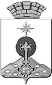 АДМИНИСТРАЦИЯ СЕВЕРОУРАЛЬСКОГО ГОРОДСКОГО ОКРУГАПОСТАНОВЛЕНИЕ